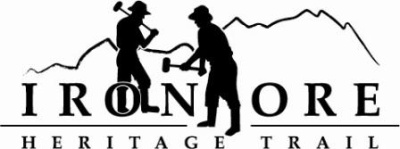 102 W. Washington Suite 232
Marquette, MI 49855
906-235-2923
ironoreheritage@gmail.comIRON ORE HERITAGE RECREATION AUTHORITYBOARD MEETINGWEDNESDAY, JULY 26, 2017, 4:30 PMCOUNTRY INN AND SUITESDRAFT AGENDAROLL CALL  
PUBLIC COMMENT ( Agenda Items – Limit to three minutes) 	
APPROVAL OF CONSENT AGENDA  - 
A. June Board Meeting Minutes
B.  June Financials including balance sheet, profit/loss, budget v actual and general ledger
C. July Bills to be Paid
APPROVAL OF AGENDA 
OLD BUSINESS
A.  Grant UpdatesRecreation Passport Trailhead Amenities Trust Fund TF-0157 Weather SheltersRegional Prosperity 2017B.  Trail Signage/Road Crossing 
C.  ORV Updates D..  Trail Maintenance 
	1.  Pavement Markings
	2.  Trimming/ Grass CuttingE.  Trail Amenities
	1.  Benches      2.  Trail CountersF.  Republic Millage Election
	      VII	     ADMINISTRATOR REPORTBOARD  COMMENT
PUBLIC COMMENT 
ADJOURNMENT 
NEXT MEETING DATE::  August 23, 4:30 pm, Country Inn and Suites